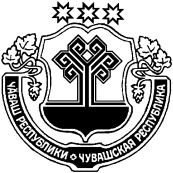 Об установлении адресной частиВ соответствии с п. 20 ст. 14 Федерального закона от 06.10.2003 года № 131-ФЗ «Об общих принципах организации местного самоуправления  в Российской Федерации»  администрация Индырчского сельского поселения п о с т а н о в л я е т:1. Земельному участку площадью 390 кв.м. с кадастровым номером  21:26:100107:179,  присвоить адрес: Чувашская Республика, Янтиковский район, Индырчское сельское поселение, деревня Индырчи,  переулок Чапаева, дом 2а. Категория земель - земли населенных пунктов.Глава Индырчского сельского поселенияЯнтиковского района Чувашской Республики                              А.В.СеменовЧĂВАШ РЕСПУБЛИКИТĂВАЙ РАЙОНĚ ЧУВАШСКАЯ РЕСПУБЛИКА ЯНТИКОВСКИЙ РАЙОН  ЙĂНТĂРЧЧĂ ЯЛ ПОСЕЛЕНИЙĚН АДМИНИСТРАЦИЙĚ ЙЫШĂНУ«27»  июнь  2018   43 №Йǎнтǎрччǎ ялěАДМИНИСТРАЦИЯ ИНДЫРЧСКОГО СЕЛЬСКОГОПОСЕЛЕНИЯ ПОСТАНОВЛЕНИЕ«27» июня    2018  №  43деревня Индырчи